Załącznik nr 5 do regulaminu wprowadzonego zarządzeniem z dnia 13 lipca 2018r.,  nr 12/2018 Dyrektora Ośrodka Rozwoju Edukacji
w Warszawie w sprawie udzielania zamówień publicznych w ORE w Warszawie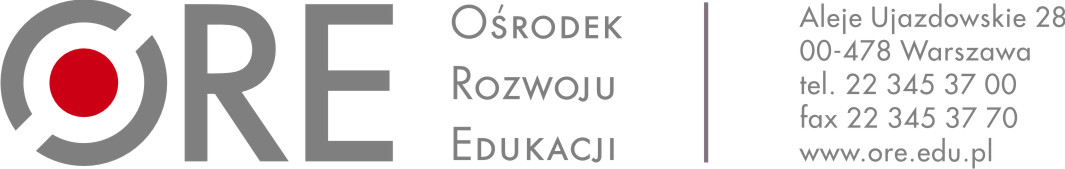 ZAPYTANIE OFERTOWEI. Zamawiający:Ośrodek Rozwoju Edukacji w WarszawieAleje Ujazdowskie 2800-478 Warszawazwraca się do Państwa z zapytaniem ofertowym na:Wykonanie materiałów konferencyjnych wraz z dostawą do siedziby głównej ORE w Warszawie.II. Osoba nadzorująca realizację zamówienia ze strony Zamawiającego:Piotr Czajka tel. 22 345 37 00 wew. 438, e-mail: piotr.czajka@ore.edu.plIII. Szczegółowy opis przedmiotu Zamówienia Przedmiotem zamówienia jest wykonanie materiałów konferencyjnych wraz z dostawą zgodnie z poniższą specyfikacją:Szczegółowy opis przedmiotu zamówienia oraz sposób realizacji zamówienia zawarty jest we wzorze umowy stanowiącym załącznik nr 2 do zapytania ofertowego.Termin wykonania zamówieniaWykonawca dostarczy przedmiot umowy do siedziby Zamawiającego, tj. Ośrodka Rozwoju Edukacji 
w Warszawie, Aleje Ujazdowskie 28, 00-478 Warszawa, transportem Wykonawcy na jego koszt 
i ryzyko w terminie do dwóch tygodni od daty podpisania umowy.Wykonawca powiadomi Zamawiającego o planowanym terminie dostawy z wyprzedzeniem 2 dni roboczych. IV. Wymagania związane z wykonaniem zamówienia:O udzielenie Zamówienia mogą ubiegać się Wykonawcy, którzy spełniają warunki, dotyczące:posiadania uprawnień do wykonywania określonej działalności lub czynności, jeżeli przepisy prawa nakładają obowiązek ich posiadania;posiadania wiedzy i doświadczenia;dysponowania odpowiednim potencjałem technicznym oraz osobami zdolnymi do wykonania Zamówienia;sytuacji ekonomicznej i finansowej. V. Ofertę należy złożyć w formie skanu na adres piotr.czajka@ore.edu.pl. Oferta powinna być przesłana/złożona na formularzu ofertowym stanowiącym załącznik nr 1 do zapytania ofertowego do dnia 2.04.2019 r. (do godz. 16:00) Uwaga: W razie dodatkowych wyjaśnień i informacji, pytania proszę kierować do: Piotr Czajka tel. 22 345 37 00 wew. 438, e-mail: piotr.czajka@ore.edu.plTermin związania ofertą: 30 dni Zamawiający nie dopuszcza składania ofert częściowychOferta powinna być podpisana przez osobę/y uprawnione/ą do reprezentowania Wykonawcy
i złożona na formularzu ofertowym stanowiącym załącznik do zapytania ofertowego. Akceptujemy skan dokumentu podpisanego przez osoby uprawnione do reprezentowania Wykonawcy.VI. Kryterium oceny ofert: Przy wyborze oferty najkorzystniejszej Zamawiający będzie stosował następujące kryteria i ich wagi: Zamawiający informuje, iż oferty będę oceniane według następującego kryterium: Cena – 100%Cena – punkty za kryterium cena z formalnej oferty brutto zostaną obliczone wg następującego wzoru:gdzie:Zamawiający wybierze ofertę z największą ilością uzyskanych punktów.VII. Oferty złożone po terminie wskazanym w pkt. V nie zostaną rozpatrzone.VIII. Klauzula informacyjnaZgodnie z art. 13 ust. 1 i 2 rozporządzenia Parlamentu Europejskiego i Rady (UE) 2016/679 z dnia 27 kwietnia 2016 r. (Dz. Urz. UE L 119 z 04.05.2016 r.), dalej „RODO”, Ośrodek Rozwoju Edukacji w Warszawie informuje, że:Administratorem Pani/Pana danych osobowych jest Ośrodek Rozwoju Edukacji z siedzibą w Warszawie (00-478), Aleje Ujazdowskie 28, e-mail: sekretariat@ore.edu.pl, tel. 22 345 37 00;W sprawach dotyczących przetwarzania danych osobowych może się Pani/Pan skontaktować z Inspektorem Ochrony Danych poprzez e-mail: iod@ore.edu.pl;Pani/Pana dane osobowe przetwarzane będą w celu związanym z postępowaniem o udzielenie zamówienia publicznego w związku z koniecznością wypełnienia obowiązku prawnego ciążącego na administratorze;Odbiorcami Pani/Pana danych osobowych mogą być osoby lub podmioty, którym udostępniona zostanie dokumentacja postępowania, odbiorcy uprawnieni do ich otrzymania na podstawie przepisów prawa oraz podmioty świadczące usługi na rzecz administratora;Pani/Pana dane osobowe będą przechowywane, przez okres 5 lat z uwagi na fakt, iż zamówienie finansowane jest ze środków budżetu państwa a po tym czasie przez okres, oraz w zakresie wymaganym przez przepisy powszechnie obowiązującego prawa;Pani/Pana dane nie będą podlegały zautomatyzowanemu podejmowaniu decyzji i nie  będą profilowane.Podanie danych osobowych Pani/Pana dotyczących jest dobrowolne ale niezbędne w celu wzięcia udziału w postępowaniu o udzielenie zamówienia publicznego;W związku z przetwarzaniem Pani/Pana danych osobowych przysługują Pani/Panu następujące uprawnienia: prawo dostępu do swoich danych osobowych, prawo żądania ich sprostowania, prawo żądania od administratora ograniczenia przetwarzania lub ich usunięcia oraz prawo wniesienia skargi do Prezesa Urzędu Ochrony Danych Osobowych; Zamawiający zastrzega sobie możliwość unieważnienia postępowania bez podania przyczyny na każdym jego etapie. Załączniki:Formularz ofertowyWzór umowysporządził: ………………………………..……………………………….(data, podpis, pieczątka)sprawdził:……………………………………………………………………	      (kierownik komórki organizacyjnej/data, podpis, pieczątka)……………….………………………………miejscowość, data..…………………………………………………………………Zatwierdzenie Kierownika Zamawiającego lub osoby upoważnionej (podpis, pieczątka)Załącznik: Formularz ofertowy.Załącznik nr 1 do zapytania ofertowegoFORMULARZ OFERTOWYPieczątka WykonawcyOFERTANazwa Wykonawcy (wykonawców występujących wspólnie):…................................................................................................................................................................Adres: ….....................................................................................................................................................TEL. …......…………….............……………………………………………………………………………………………………………………REGON: …………………….............……………………………………………………………………………………………………………..NIP: …………………………………….............……………………………………………………………………………………………………Adres e-mail do korespondencji: …………………….……@..............................................................................W odpowiedzi na zapytanie ofertowe na „Wykonanie materiałów konferencyjnych wraz z dostawą do siedziby głównej ORE w Warszawie”, oferujemy wykonanie przedmiotu zamówienia zgodnie z warunkami i terminami ujętymi w treści zapytania za kwotę: netto: ................................................................................... zł słownie netto: .........................................................................podatek VAT .........% tj. ............. zł brutto: ................................................................................ zł słownie brutto: ......................................................................Oświadczamy, że: Zapoznaliśmy się z zapisami Zapytania ofertowego i nie wnosimy do niego żadnych zastrzeżeń;Akceptujemy przekazany przez Zamawiającego opis przedmiotu zamówienia, zawarty w pkt III Zapytania ofertowego;Uzyskaliśmy konieczne informacje i wyjaśnienia do przygotowania oferty; Uważamy się związani niniejszą ofertą na czas 30 dni od terminu składania ofert określonego
w Zapytaniu ofertowym; Wypełniłem obowiązki informacyjne przewidziane w art. 13 lub art. 14 RODO wobec osób fizycznych, od których dane osobowe bezpośrednio lub pośrednio pozyskałem w celu ubiegania się o udzielenie zamówienia publicznego w niniejszym postępowaniu.Zobowiązujemy się do: realizacji przedmiotu zamówienia z należytą starannością w rozumieniu Kodeksu Cywilnego 
i zgodnie z Zapytaniem,wykonania zamówienia w terminie do 2 tygodni od dnia podpisania umowy.			……………………………..                                       (miejscowość i data)__________________________(Podpis osoby lub osób uprawnionych do reprezentowania Wykonawcy)Lp.Nazwa artykułuSzczegółowy opis artykułuLiczba egzem-plarzy1notes A5 (148x210 mm) z nadrukiem oraz logo OREOpis: okładka (front + podkład z jednego kawałka, karton 250-300 g bez łączenia, dodatkowo folia po całości), wnętrze (papier offsetowy 100 g kratka, minimum 30 kartek), druk (kolory: wnętrze (1+0), okładka – przód i tył (4+0) cmyk) wymiary (A5 w pionie); grzbiet – krótki bok1500 szt.2długopis metalowy z logo OREDługopis metalowy w kolorze srebrnym (matowym), uchwyt do trzymania 
i obręcz w kolorze srebrnym. Klip równy w kolorze srebrnym. Wkład wymienny z ostro zakończoną cienko piszącą końcówką, tusz niebieski. Zmiana kolorystyki długopisu wymaga akceptacji zamawiającego; nadruk: na obudowie długopisu grawerowane logo1500 szt.3Teczka A4 z nadrukiem oraz logo OREOpis: teczka A4, kartonowa z grzbietem 3-5mm, 2 bigowa, druk jednostronny pełen kolor (4/0)2500 szt.COznacza liczbę punktów uzyskanych w kryterium cena z formalnej oceny brutto, 1% = 1 pktOznacza cenę brutto najtańszej z ofertOznacza cenę brutto ocenianej ofertyLp.Nazwa artykułuSzczegółowy opis artykułuLiczba egzemplarzyCena jednostkowaWartość nettoPLNWartość bruttoPLN1notes A5 (148x210 mm) z nadrukiem oraz logo OREOpis: okładka (front + podkład z jednego kawałka, karton 250-300 g bez łączenia, dodatkowo folia po całości), wnętrze (papier offsetowy 100 g kratka, minimum 30 kartek), druk (kolory: wnętrze (1+0), okładka – przód i tył (4+0) cmyk) wymiary (A5 w pionie); grzbiet – krótki bok1500 szt.2długopis metalowy z logo OREDługopis metalowy w kolorze srebrnym (matowym), uchwyt do trzymania i obręcz w kolorze srebrnym. Klip równy w kolorze srebrnym. Wkład wymienny z ostro zakończoną cienko piszącą końcówką, tusz niebieski. Zmiana kolorystyki długopisu wymaga akceptacji zamawiającego; nadruk: na obudowie długopisu grawerowane logo.1500 szt.3Teczka A4 z nadrukiem oraz logo OREOpis: teczka A4, kartonowa z grzbietem 3-5mm, 2 bigowa, druk jednostronny pełen kolor (4/0)2500 szt.